CBMA-LaMOP - Des applications aux manuscrits. Expériences de transcriptions automatiques de manuscrits et développements du Corpus Burgundiae Medii AeviJournée d’études17 décembre 2019, 10h-17hGalerie Colbert - Salle AVD (Architecture, Ville, Design)1er étage - porte 1336, rue des Petits-Champs - Paris 2e Palais-Royal - Musée du Louvre (Métro 1 et 7) et Bourse (Métro 3)	Cette journée d’études vise, d’une part, à faire le bilan des dernières expériences menées par l’équipe du LaMOP en matière d’applications et de modèles de reconnaissance automatique de caractères appliqués aux manuscrits médiévaux, testés sur le « livre Rouge » (XVe siècle) et sur deux cartulaires bourguignons du XIIIe siècle.	D’autre part, seront discutés les derniers développements du programme CBMA relatifs à la constitution, à la formalisation et à l’exploitation de nouveaux corpus textuels médiévaux, en particulier le corpus hagiographique bourguignon (Ve-XVe siècle) et le corpus épigraphique provençal réalisé en collaboration avec le  CESCM (Centre d’études supérieures de civilisation médiévale - UMR 7302).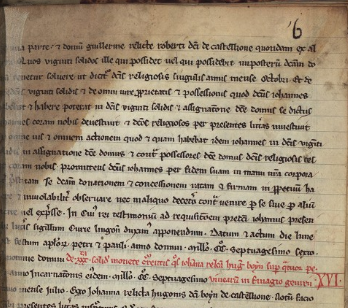 Ouverte à tous les intéressés, les collègues souhaitant assister à cette rencontre sont priés de nous informer de leur présence avant le 10 décembre 2019 : contact@cbma-project.euOrganisation : Pierre Brochard, Eliana Magnani (CNRS) - LaMOP (Laboratoire de Médiévistique Occidentale de Paris - UMR 8589)Programme10h - Introduction : Pierre Brochard et Eliana Magnani10h30 - Les nouveaux corpus CBMA: hagiographie, épigraphie, alia. Bilan et perspectives - Eliana Magnani (CNRS, LaMOP) 11h - Le corpus épigraphique provençal : premier bilan et comparaison avec le corpus bourguignon - Aurore Menudier (Université de Poitiers, CESCM)12h00 - Pause repas14h – Transkribus : Compte Rendu de l’expérience (Hugo Regazzi - Paris 1, Pirre Brochard – CNRS, LaMOP)14h45 - Le bâti de Cîteaux au Moyen Âge : confrontation des sources textuelles et iconographiques. Les bases CBMA et CCMA (Corpus de Cîteaux du Moyen Âge) – Coraline Rey (Université de Bourgogne-Franche-Comté, Université d’Angers)15h45 - Pause16h15 – La reconnaissance automatique d'entités nommées sur les corpus  disponibles au CBMA – Sergio Torres Aguilar (Université de Versailles-Saint-Quentin-en-Yvelines, Dypac)17h15 -Discussions et tour de table conclusif	Portés par le LaMOP, ces projets bénéficient du soutien du LabEx haStec (en partenariat avec l’IRHT - Institut de recherche et d’histoire des textes – CNRS UPR 841, le Centre Jean Mabillon -EnC - EA 3624 et le LEM/CERCOR (Laboratoire d’Études sur les Monothéismes – UMR 8584 / Centre européen de recherche sur les congrégations et les ordres religieux),du Consortium COSME2 (CNRS - TGIR Huma-Num).